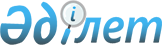 Об установлении повышенных на двадцать пять процентов окладов и тарифных ставок специалистам в области здравоохранения, социального обеспечения, образования, культуры, спорта и ветеринарии, являющимся гражданскими служащими и работающим в сельских населенных пунктах Панфиловского района
					
			Утративший силу
			
			
		
					Решение Панфиловского районного маслихата Алматинской области от 26 мая 2015 года № 5-49-336. Зарегистрировано Департаментом юстиции Алматинской области 16 июня 2015 года № 3222. Утратило силу решением Панфиловского районного маслихата Алматинской области от 28 сентября 2020 года № 6-76-424
      Сноска. Утратило силу решением Панфиловского районного маслихата Алматинской области от 28.09.2019 № 6-76-424 (вводится в действие со дня его первого официального опубликования).

      В соответствии с пунктом 4 статьи 18 Закона Республики Казахстан от 8 июля 2005 года "О государственном регулировании развития агропромышленного комплекса и сельских территорий", Панфиловский районный маслихат РЕШИЛ:

      1. Установить специалистам в области здравоохранения, социального обеспечения, образования, культуры, спорта и ветеринарии, являющимся гражданскими служащими и работающим в сельских населенных пунктах, а также указанным специалистам, работающим в государственных организациях, финансируемых из местных бюджетов, повышенные чем на двадцать пять процентов оклады и тарифные ставки по сравнению со ставками специалистов, занимающихся этими видами деятельности в городских условиях.

      2. Возложить на главного специалиста аппарата районного маслихата Нуралинову Кульбан Нуртаевну опубликование настоящего решения после государственной регистрации в органах юстиции в официальных и периодических печатных изданиях, а также на интернет-ресурсе, определяемом Правительством Республики Казахстан, и на интернет-ресурсе районного маслихата.

      3. Контроль за исполнением настоящего решения возложить на постоянную комиссию районного маслихата "По вопросам образования, здравоохранения, культуры, социальной политики, по делам молодежи и спорта".

      4. Настоящее решение вступает в силу со дня государственной регистрации в органах юстиции и вводится в действие по истечении десяти календарных дней после дня его первого официального опубликования.
					© 2012. РГП на ПХВ «Институт законодательства и правовой информации Республики Казахстан» Министерства юстиции Республики Казахстан
				
      Председатель сессии 

      маслихата 

Ж. Абилов

      Секретарь районного

      маслихата

Т. Оспанов
